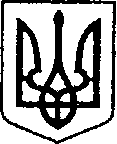 Ніжинська міська радаVІІІ скликання      Протокол № 9засідання постійної комісії міської ради з  питань житлово-комунального господарства, транспорту і зв’язку та енергозбереження13.04.2021 р.                                                                                              11:00                                                                                              Малий залГоловуючий: Дегтяренко В. М.Присутні на засіданні члени комісії: Одосовський  М. І. - заступник голови комісії;Онокало І. А. – секретар комісії;Лінник А. В. – член комісіїВідсутні члени комісії: Черпіта С. М., Рябуха В. Г.Присутні: список додається.Формування  порядку денного:СЛУХАЛИ:	Дегтяренко В. М., голову комісії, який ознайомив присутніх з порядком денним засідання постійної комісії міської ради з питань житлово-комунального господарства, транспорту і зв’язку  та енергозбереження від 13.04.2021 р.ВИРІШИЛИ:		Затвердити порядок денний.ГОЛОСУВАЛИ: 	«за» - 4 одноголосно. Порядок денний:Про передачу на балансовий облік майна комунальної власності (ПР №215 від 17.03.2021 р.)Про передачу на балансовий облік майна комунальної власності (ПР №216 від 17.03.2021 р.)Про передачу на балансовий облік майна комунальної власності (ПР №272 від 01.04.2021 р.)Про надання згоди на безоплатне прийняття у комунальну власність Ніжинської територіальної громади, в особі Ніжинської міської ради Чернігівської області майна (будівлі, споруди та обладнання), що розташоване за адресою: Чернігівська область, місто Ніжин, вул.  Шевченка, 168 (ПР № 284 від 09.04.2021 р.)Про внесення змін до Додатку № 38 «Програма з управління комунальним майном Ніжинської міської територіальної громади на 2021 рік», затвердженого рішенням Ніжинської міської ради від 24 грудня 2020 року № 3-4/2020 «Про затвердження бюджетних програм місцевого значення на 2021 рік» (ПР № 283 від 09.04.2021 р.)Про продовження договору оренди нерухомого майна, що належить до комунальної власності територіальної громади міста Ніжина, розташованого за адресою: місто Ніжин, вулиця Космонавтів,18а, від 10 червня 2016 р без проведення аукціону (ПР № 268 від 29.03.2021 р.)Про передачу в оренду нежитлового приміщення, загальною площею 66,9 кв. м., за адресою: місто Ніжин, вулиця  Василівська, будинок 75 Чернігівському обласному центру з гідрометеорології без проведення аукціону (ПР № 286 від 12.04.2021 р.)Про передачу в оперативне управління нежитлової будівлі «Аптека» за адресою: місто Ніжин, вулиця Озерна, будинок 21 (ПР № 287 від 12.04.2021 р.)Про передачу в оперативне управління нежитлового приміщення за адресою: місто Ніжин, вулиця Шевченка, будинок 96 б/1 (ПР № 288 від 12.04.2021 р.) Про передачу в оперативне управління майна комунальної власності (нежитлову будівлю та огорожу) за адресою: місто Ніжин, вулиця Яворського, будинок 7 (ПР №289 від 12.04.2021 р.) Про припинення договору оренди нерухомого майна, що належить до комунальної власності територіальної громади міста Ніжина №31 від 26 квітня 2016 року укладеного з Виконавчим комітетом Ніжинської міської ради (ПР №290 від 12.04.2021 р.) Про передачу в оренду нежитлового приміщення, загальною площею 132,9 кв.м., за адресою: місто Ніжин, вулиця  Богушевича, будинок 8 Державній установі «Центр пробації» без проведення аукціону  (ПР №291 від 12.04.2021 р.) Про продовження договору оренди нерухомого майна, що належить до комунальної власності Ніжинської міської об’єднаної територіальної громади №111 від 26 квітня 2019 року укладеного з товариством з обмеженою відповідальністю «Ліки України» без проведення аукціону              (ПР №292 від 12.04.2021 р.) Про припинення договору оренди нерухомого майна, що належить до комунальної власності територіальної громади міста Ніжина від 05 травня 2017 року № 81 укладеного з Акціонерним товариством «Укрпошта» (ПР №293 від 12.04.2021 р.) Про припинення господарського відання та зняття з балансу КП «ВУКГ» комунального майна, розташованого за адресою: м. Ніжин, вулиця Прилуцька, 89а (ПР № 294 від 12.04.2021 р.) Про збільшення статутного капіталу та затвердження нової редакції Статуту комунального підприємства «Ніжинське управління водопровідно-каналізаційного господарства» (ПР № 278 від 07.04.2021 року) Про створення ніжинської комплексної дитячо-юнацької спортивної школи «Дзюдо» Ніжинської міської ради Чернігівської області (ПР №275 від 02.04.2021 р.) Про внесення змін до штатних розписів Ніжинської комплексної дитячо-юнацької спортивної школи Ніжинської міської ради Чернігівської області та позашкільного навчального закладу «Ніжинська дитячо-юнацька спортивна шахова школа Ніжинської міської ради Чернігівської області» (ПР № 274 від 02.04.2021 р.) Про передачу на балансовий облік майна (ПР № 296 від 12.04.2021 р.) Про внесення змін в Паспорт міської   цільової програми Охорона навколишнього природного середовища Ніжинської міської  територіальної громади на період 2021 р. (Додаток 37) до рішення Ніжинської міської ради  VIIІ скликання  від 24 грудня 2020року №  3-4/2020 «Про затвердження бюджетних програм  місцевого  значення на 2021рік» (ПР № 277 від 06.04.2021 р.) Про внесення змін в Паспорт міської   цільової програми Реалізації повноважень міської ради у галузі земельних відносин на 2021рік  (Додаток 39) до рішення Ніжинської міської ради  VIIІ скликання  від 24 грудня 2020 року №  3-4/2020 «Про затвердження бюджетних програм  місцевого  значення на 2021рік» (ПР № 271 від 01.04.2021 р.)Про зняття з обліку майна як безхазяйного (ПР № 297 від 13.04.2021 р.)Різне.                         Розгляд питань порядку денного:Про передачу на балансовий облік майна комунальної власності (ПР №215 від 17.03.2021 р.)СЛУХАЛИ:	Сіренко С. А., заступника начальника УЖКГ та будівництва, яка ознайомила  присутніх з проектом рішення /додається/.ВИРІШИЛИ:	проект рішення підтримати та рекомендувати для розгляду на черговому засіданні сесії Ніжинської міської ради.ГОЛОСУВАЛИ:          «за» - 4 одноголосно.Про передачу на балансовий облік майна комунальної власності (ПР№216 від 17.03.2021 р.)СЛУХАЛИ:	Сіренко С. А., заступника начальника УЖКГ та будівництва, яка ознайомила  присутніх з проектом рішення /додається/.ВИРІШИЛИ:	проект рішення підтримати та рекомендувати для розгляду на черговому засіданні сесії Ніжинської міської ради.ГОЛОСУВАЛИ:          «за» - 4 одноголосно.Про передачу на балансовий облік майна комунальної власності (ПР №272 від 01.04.2021 р.)СЛУХАЛИ:	Сіренко С. А., заступника начальника УЖКГ та будівництва, яка ознайомила  присутніх з проектом рішення /додається/.ВИРІШИЛИ:	проект рішення підтримати та рекомендувати для розгляду на черговому засіданні сесії Ніжинської міської ради.ГОЛОСУВАЛИ:          «за» - 4 одноголосно.Про надання згоди на безоплатне прийняття у комунальну власність Ніжинської територіальної громади, в особі Ніжинської міської ради Чернігівської області майна (будівлі, споруди та обладнання), що розташоване за адресою: Чернігівська область, місто Ніжин, вул.Шевченка,168 (ПР №284 від 09.04.2021 р.)СЛУХАЛИ:	Федчун Н. О., начальника відділу комунального майна управління комунального майна та земельних відносин, яка ознайомила  присутніх з проектом рішення /додається/.ВИРІШИЛИ:	проект рішення підтримати та рекомендувати для розгляду на черговому засіданні сесії Ніжинської міської ради.ГОЛОСУВАЛИ:          «за» - 4 одноголосно.Про внесення змін до Додатку №38 «Програма з управління комунальним майном Ніжинської міської територіальної громади на 2021 рік», затвердженого рішенням Ніжинської міської ради від 24 грудня 2020 року №3-4/2020 «Про затвердження бюджетних програм місцевого значення на 2021 рік» (ПР № 283 від 09.04.2021 р.)СЛУХАЛИ:	Федчун Н. О., начальника відділу комунального майна управління комунального майна та земельних відносин, яка ознайомила  присутніх з проектом рішення /додається/.ВИРІШИЛИ:	проект рішення підтримати та рекомендувати для розгляду на черговому засіданні сесії Ніжинської міської ради.ГОЛОСУВАЛИ:          «за» - 4 одноголосно.Про продовження договору оренди нерухомого майна, що належить до комунальної власності територіальної громади міста Ніжина, розташованого за адресою: місто Ніжин, вулиця Космонавтів,18а, від 10 червня 2016 р без проведення аукціону (ПР №268 від 29.03.2021 р.)СЛУХАЛИ:	Федчун Н. О., начальника відділу комунального майна управління комунального майна та земельних відносин, яка ознайомила  присутніх з проектом рішення /додається/.ВИРІШИЛИ:	проект рішення підтримати та рекомендувати для розгляду на черговому засіданні сесії Ніжинської міської ради.ГОЛОСУВАЛИ:          «за» - 4 одноголосно.Про передачу в оренду нежитлового приміщення, загальною площею 66,9 кв. м., за адресою: місто Ніжин, вулиця  Василівська, будинок 75 Чернігівському обласному центру з гідрометеорології без проведення аукціону (ПР № 286 від 12.04.2021 р.)СЛУХАЛИ:	Федчун Н. О., начальника відділу комунального майна управління комунального майна та земельних відносин, яка ознайомила  присутніх з проектом рішення /додається/.ВИРІШИЛИ:	проект рішення підтримати та рекомендувати для розгляду на черговому засіданні сесії Ніжинської міської ради.ГОЛОСУВАЛИ:          «за» - 4 одноголосно.Про передачу в оперативне управління нежитлової будівлі «Аптека» за адресою: місто Ніжин, вулиця Озерна, 21 (ПР № 287 від 12.04.2021 р.)СЛУХАЛИ:	Федчун Н. О., начальника відділу комунального майна управління комунального майна та земельних відносин, яка ознайомила  присутніх з проектом рішення /додається/.ВИРІШИЛИ:	проект рішення підтримати та рекомендувати для розгляду на черговому засіданні сесії Ніжинської міської ради.ГОЛОСУВАЛИ:          «за» - 4 одноголосно.Про передачу в оперативне управління нежитлового приміщення за адресою: місто Ніжин, вулиця Шевченка, будинок 96 б/1 (ПР № 288 від 12.04.2021 р.)СЛУХАЛИ:	Федчун Н. О., начальника відділу комунального майна управління комунального майна та земельних відносин, яка ознайомила  присутніх з проектом рішення /додається/.ВИСТУПИЛИ:	Участь в обговоренні взяли Лінник А.В., Шпак В.А., директор КП «ВУКГ», які висловили свою думку щодо проекту рішення.ГОЛОСУВАЛИ:          «за» - 3; «утримались» - 1; «проти» - 0.ВИРІШИЛИ:	проект рішення рекомендувати на розгляд сесії.Про передачу в оперативне управління майна комунальної власності (нежитлову будівлю та огорожу) за адресою: місто Ніжин, вулиця Яворського, будинок 7 (ПР № 289 від 12.04.2021 р.)СЛУХАЛИ:	Федчун Н. О., начальника відділу комунального майна управління комунального майна та земельних відносин, яка ознайомила  присутніх з проектом рішення /додається/.ВИРІШИЛИ:	проект рішення підтримати та рекомендувати для розгляду на черговому засіданні сесії Ніжинської міської ради.ГОЛОСУВАЛИ:          «за» - 4 одноголосно. Про припинення договору оренди нерухомого майна, що належить до комунальної власності територіальної громади міста Ніжина №31 від 26 квітня 2016 року укладеного з Виконавчим комітетом Ніжинської міської ради (ПР № 290 від 12.04.2021 р.)СЛУХАЛИ:	Федчун Н. О., начальника відділу комунального майна управління комунального майна та земельних відносин, яка ознайомила  присутніх з проектом рішення /додається/.ВИРІШИЛИ:	проект рішення підтримати та рекомендувати для розгляду на черговому засіданні сесії Ніжинської міської ради.ГОЛОСУВАЛИ:          «за» - 4 одноголосно. Про передачу в оренду нежитлового приміщення, загальною площею 132,9 кв.м., за адресою: місто Ніжин, вул. Богушевича,8 Державній установі «Центр пробації» без проведення аукціону  (ПР №291 від 12.04.2021 р.)СЛУХАЛИ:	Федчун Н. О., начальника відділу управління комунального майна та земельних відносин, яка ознайомила  присутніх з проектом рішення /додається/.ВИРІШИЛИ:	проект рішення підтримати та рекомендувати для розгляду на черговому засіданні сесії Ніжинської міської ради.ГОЛОСУВАЛИ:          «за» - 4 одноголосно. Про продовження договору оренди нерухомого майна, що належить до комунальної власності Ніжинської міської об’єднаної територіальної громади №111 від 26.04.2019 року, укладеного з ТОВ «Ліки України» без проведення аукціону (ПР№292 від 12.04.2021 р.)СЛУХАЛИ:	Федчун Н. О., начальника відділу управління комунального майна та земельних відносин, яка ознайомила  присутніх з проектом рішення /додається/.ВИРІШИЛИ:	проект рішення підтримати та рекомендувати для розгляду на черговому засіданні сесії Ніжинської міської ради.ГОЛОСУВАЛИ:          «за» - 4 одноголосно. Про припинення договору оренди нерухомого майна, що належить до комунальної власності територіальної громади міста Ніжина від 05 травня 2017 року № 81 укладеного з АТ «Укрпошта» (ПР№ 293 від 12.04.2021 р.)СЛУХАЛИ:	Федчун Н. О., начальника відділу управління комунального майна та земельних відносин, яка ознайомила  присутніх з проектом рішення /додається/.ВИРІШИЛИ:	проект рішення підтримати та рекомендувати для розгляду на черговому засіданні сесії Ніжинської міської ради.ГОЛОСУВАЛИ:          «за» - 4 одноголосно. Про припинення господарського відання та зняття з балансу КП «ВУКГ» комунального майна, розташованого за адресою: м. Ніжин, вул. Прилуцька, 89а (ПР № 294 від 12.04.2021 р.)СЛУХАЛИ:	Федчун Н. О., начальника відділу управління комунального майна та земельних відносин, яка ознайомила  присутніх з проектом рішення /додається/.ВИРІШИЛИ:	проект рішення підтримати та рекомендувати для розгляду на черговому засіданні сесії Ніжинської міської ради.ГОЛОСУВАЛИ:          «за» - 4 одноголосно. Про збільшення статутного капіталу та затвердження нової редакції Статуту комунального підприємства «Ніжинське управління водопровідно-каналізаційного господарства» (ПР № 278 від 07.04.2021 року)СЛУХАЛИ:	Лабузького П. М, директора КП «НУВКГ», який ознайомив  присутніх з проектом рішення /додається/.ВИРІШИЛИ:	проект рішення підтримати та рекомендувати для розгляду на черговому засіданні сесії Ніжинської міської ради.ГОЛОСУВАЛИ:          «за» - 4 одноголосно. Про створення ніжинської комплексної дитячо-юнацької спортивної школи «Дзюдо» Ніжинської міської ради Чернігівської області (ПР № 275 від 02.04.2021 р.)СЛУХАЛИ:	Глушко П. В., начальника відділу з  питань фізичної культури і спорту, який ознайомив  присутніх з проектом рішення /додається/.ВИСТУПИЛИ:	Лінник А. В. та Смалій К. М., які схвально віднеслися до ідеї створення спортивної школи «Дзюдо». Наголосили, що такий крок є важливим для розвитку спортивного виховання у місті. 	Дегтяренко В. М., який запропонував членам комісії підтримати створення спортивної школи «Дзюдо».	ВИРІШИЛИ:	Інформацію прийняти до відома. Рекомендація комісії: підтримати створення спортивної школи «Дзюдо».ГОЛОСУВАЛИ:          «за» - 4 одноголосно. Про внесення змін до штатних розписів Ніжинської комплексної дитячо-юнацької спортивної школи Ніжинської міської ради Чернігівської області та позашкільного навчального закладу «Ніжинська дитячо-юнацька спортивна шахова школа Ніжинської міської ради Чернігівської області» (ПР № 274 від 02.04.2021 р.)СЛУХАЛИ:	Глушко П. В., начальника відділу з  питань фізичної культури і спорту, який ознайомив  присутніх з проектом рішення /додається/.ВИРІШИЛИ:	Інформацію прийняти до відома. Рекомендація комісії: підтримати. ГОЛОСУВАЛИ:          «за» - 4 одноголосно Про передачу на балансовий облік майна (ПР № 296 від 12.04.2021 р.)СЛУХАЛИ:	Федчун Н. О., начальника відділу управління комунального майна та земельних відносин, яка ознайомила  присутніх з проектом рішення /додається/.ВИРІШИЛИ:	проект рішення підтримати та рекомендувати для розгляду на черговому засіданні сесії Ніжинської міської ради.ГОЛОСУВАЛИ:          «за» - 4 одноголосно.20. Про внесення змін в Паспорт міської   цільової програми Охорона навколишнього природного середовища Ніжинської міської  територіальної громади на період 2021р. (Додаток37) до рішення Ніжинської міської ради  VIIІ скликання  від 24.12.2020 р. №3-4/2020 «Про затвердження бюджетних програм  місцевого  значення на 2021рік» (ПР №277 від 06.04.2021 р.)СЛУХАЛИ:	Сіренко С. А., заступника начальника УЖКГ та будівництва, яка ознайомила  присутніх з проектом рішення /додається/.ВИРІШИЛИ:	проект рішення підтримати та рекомендувати для розгляду на черговому засіданні сесії Ніжинської міської ради.ГОЛОСУВАЛИ:          «за» - 4 одноголосно.Про внесення змін в Паспорт міської   цільової програми Реалізації повноважень міської ради у галузі земельних відносин на 2021рік  (Додаток 39) до рішення Ніжинської міської ради  VIIІ скликання  від 24 грудня 2020 року №  3-4/2020 «Про затвердження бюджетних програм  місцевого  значення на 2021рік» (ПР №271 від 01.04.2021 р.)СЛУХАЛИ:	Сіренко С. А., заступника начальника УЖКГ та будівництва, яка ознайомила  присутніх з проектом рішення /додається/.ВИРІШИЛИ:	проект рішення підтримати та рекомендувати для розгляду на черговому засіданні сесії Ніжинської міської ради.ГОЛОСУВАЛИ:          «за» - 4 одноголосно.Про зняття з обліку майна як безхазяйного (ПР № 297 від 13.04.2021 р.)СЛУХАЛИ:	Федчун Н. О., начальника відділу управління комунального майна та земельних відносин, яка ознайомила  присутніх з проектом рішення /додається/.ВИРІШИЛИ:	проект рішення підтримати та рекомендувати для розгляду на черговому засіданні сесії Ніжинської міської ради.ГОЛОСУВАЛИ:          «за» - 4 одноголосно.Різне:Про розподіл комунальними некомерційними підприємствами (як неприбутковими організаціями) доходів, джерелом яких є орендна плата. СЛУХАЛИ:	Федчун Н. О., начальника відділу управління комунального майна та земельних відносин, яка на виконання доручення комісії запросила на засідання представників комунальних некомерційних підприємств та нагадала ситуацію, яку виклала у листі Калініченко О. А., директор КНП «Ніжинський міський центр первинної медико-санітарної допомоги» щодо вирішення питання розподілу комунальними некомерційними підприємствами (як неприбутковими організаціями), доходів, джерелом яких є орендна плата. В листі Калініченко О. А. зверталася з проханням у вирішенні таких питань: 	Скасування рішення Ніжинської міської ради №31-66/2020 від 23.01.2020 р. щодо розподілу коштів, джерелом яких є орендна плата;Винесення на розгляд міської ради питання щодо зарахування орендної плати в повному обсязі до міського бюджету або ж у повному обсязі до доходів комунальних некомерційних підприємств;Можливість повернення підприємству вже перерахованих до міського бюджету коштів в розмірі 30% орендної плати.Дегтяренко В. М. запропонував надати слово представникам комунальних некомерційних підприємств.ВИСТУПИЛИ:	Дворник Л. А., головний бухгалтер КНП «Ніжинський міський ЦПМСД», яка пояснила ситуацію, що склалася, зауважила на тому, що всі медичні заклади міста висловили бажання зберегти статус «неприбутковості». Для цього необхідно визначити як буде розподілятися орендна плата. Представники КНП «Ніжинський міський пологовий будинок», КНП «Ніжинська ЦМЛ імені М.Галицького» та КНП «Ніжинський міський ЦПМСД» запропонували такий варіант вирішення питання: орендну плату в повному обсязі зарахувати до доходів комунальних некомерційних підприємств та переглянути можливі напрямки використання таких коштів комунальними некомерційними підприємствами.ВИРІШИЛИ:	Рекомендувати міському голові Кодолі О. М. доручити профільному заступнику міського голови з питань діяльності виконавчих органів ради спільно з представниками комунальних некомерційних підприємств (неприбуткових організацій),  вивчити питання щодо розподілу доходів, джерелом яких є орендна плата. 	Розглянути нові можливі напрямки використання коштів, які отримують некомерційні підприємства від орендної плати за майно.ГОЛОСУВАЛИ:          «за» - 4 одноголосно.	Звернення Шпака В. А. щодо передачі в оренду громадських вбиралень.СЛУХАЛИ:	Федчун Н. О., начальника відділу управління комунального майна та земельних відносин, яка на виконання доручення комісії запросила на засідання начальника КП «ВУКГ» Шпака В. А. Також Федчун Н. О. нагадала членам комісії текст звернення Шпака В. А. щодо передачі в оренду громадських вбиралень (санітарний блок-контейнер (туалет), розміщений на площі І. Франка та нежитлова будівля «громадський туалет», розміщений по вулиці Яворського, 3) з цільовим призначенням – для розміщення громадської вбиральні та включення цих приміщень до Переліку Першого типу з послідуючою передачею в оренду через електронний аукціон.ВИСТУПИЛИ:		Шпак В. А., начальник КП «ВУКГ», який зауважив, що утримання громадських вбиралень є збитковим. Тому він рахує за потрібне передати їх в оренду через електронний аукціон приватному власнику.Лінник А. В., який наголосив на важливості таких об’єктів для міста та необхідності їх функціонування, а витрати на утримання громадських вбиралень можна компенсувати з міського бюджету. Зауважив, що громадські вбиральні необхідно залишити у комунальній власності.ВИРІШИЛИ:		Рекомендувати Шпаку В. А., начальнику КП «ВУКГ», залишити громадські вбиральні у власності КП «ВУКГ».ГОЛОСУВАЛИ:          «за» - 4 одноголосно.	Звернення Шпака В. А. щодо нежитлового приміщення «Пилорама».СЛУХАЛИ:	Шпака В. А., начальника КП «ВУКГ», який висловив свою думку щодо доцільності передачі приміщення «Пилорама» в оренду та зауважив на тому, що заперечень з цього приводу не має.	Федчун Н. О., начальника відділу управління комунального майна та земельних відносин, яка пояснила, що приміщення буде передане в оренду через електронний аукціон. ВИРІШИЛИ:	Інформацію прийняти до відома.Повідомлення Ніжинської окружної прокуратури щодо вживання дій Ніжинською міською радою щодо права зворотною вимоги до винної особи.СЛУХАЛИ:	Дегтяренко В. М., який зачитав присутнім текст повідомлення Ніжинської окружної прокуратури до Ніжинської міської ради, в якому йдеться про пред’явлення позову про стягнення з Юрченко В. О. на користь КНП «Ніжинський міський пологовий будинок» завданої шкоди у відповідності до ч. 1 ст. 1191 ЦК України щодо права зворотної вимоги (регресу) до винної особи в розмірі виплаченого відшкодування.ВИРІШИЛИ:	Інформацію прийняти до відома.Про ремонт фасаду будівлі «Будинку з привидами».СЛУХАЛИ:	Лінника А. В., який звернувся до членів комісії із пропозицією щодо необхідності проведення ремонтних робіт фасаду «Будинку з привидами», що знаходиться в історичній частині міста по вулиці Глібова, 21. Запропонував перенаправити кошти, які були виділені на ремонт фасаду будинку на площі Гоголя, 2а  на ремонт фасаду «Будинку з привидами».ВИРІШИЛИ:		Рекомендувати постійній комісії міської ради з питань соціально-економічного розвитку, підприємництва, інвестиційної діяльності, комунальної власності, бюджету та фінансів розглянути питання щодо можливості перенаправлення коштів, які були закладені у рамках Програми співфінансування робіт з ремонту та утримання фасадів багатоквартирних житлових будинків центральних вулиць м. Ніжина на 2021 рік на ремонт фасаду «Будинку з привидами», що знаходиться в історичній частині міста по вулиці Глібова, 21. ГОЛОСУВАЛИ:          «за» - 4 одноголосно.Про ремонт музейної кімнати, що розташована в приміщенні «Ніжинського міського військового комісаріату».СЛУХАЛИ:	Радченко Н. І., депутата Ніжинської міської ради, яка внесла пропозицію щодо вирішення питання ремонту музейної кімнати «Блок-пост», яка знаходиться у приміщенні «Ніжинського міського військового комісаріату» по вулиці Редькінська, 6.ВИСТУПИЛИ:	Дегтяренко В. М., який запропонував провести огляд музейної кімнати та скласти кошторис для проведення ремонтних робіт.ВИРІШИЛИ:	Рекомендувати міському голові Кодолі О. М. доручити управлінню житлово-комунального господарства та будівництва провести огляд музейної кімнати «Блок-пост», яка знаходиться у приміщенні «Ніжинського міського військового комісаріату» по вулиці Редькінська, 6 та скласти кошторис для проведення ремонтних робіт. ГОЛОСУВАЛИ:	«за» - 4 одноголосно.Голова комісії                                                                   В. М. Дегтяренко     